Bio Hayley Lee AllenHayley Allen is a governance manager with specific experience delivering business initiatives in the cultural sector including strategic planning, board performance, governance framework and policy development, legislative compliance, preparation of business cases for public construction, and capital project management. Hayley has worked across premier arts and cultural institutions National Gallery of Victoria, Melbourne Recital Centre, Bendigo Art Gallery and State Library Victoria delivering on corporate and education partnerships, donor engagement and fundraising, and major events and festivals across contemporary and classical music, visual arts, and comedy. In 2015, Hayley administered strategic partnerships to support award-winning programs and revenue growth for This Life International while living in Siem Reap, connecting with global leaders the International Red Cross to expand juvenile justice programming for youth in prison in Cambodia. Hayley was appointed to the Board of This Life in 2019, and as Chair in 2021. Hayley managed the logistics for the Leader of the Australian Greens throughout the extended 2016 double dissolution federal election and parliamentary sittings, working from the Australian federal parliament in Canberra and the Leader’s Office in Melbourne. Based in Melbourne, Australia, she currently fulfils the role of Manager, Governance and Projects at Royal Botanic Gardens Victoria, and has recently accepted the appointment to Chair of Botanic Gardens Australia and New Zealand (BGANZ), commencing in November 2022. Image also attached. 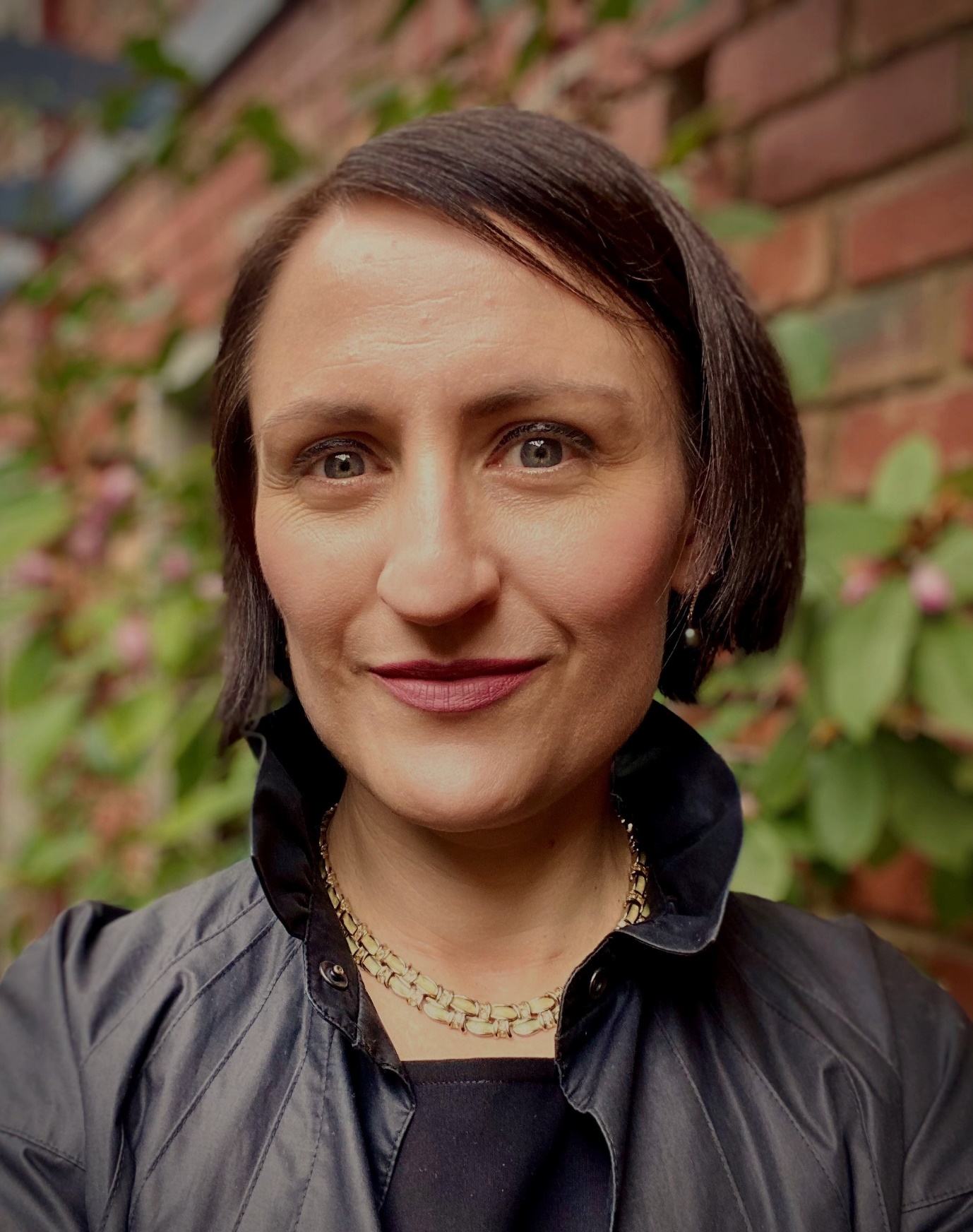 